                                                                  Załącznik nr 2 do  ZO-26/21/BD.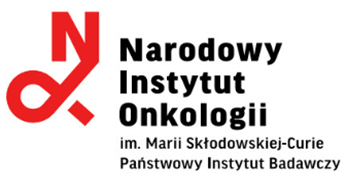 FORMULARZ OFERTOWYDotyczy: zakupu wraz z dostawą odczynników laboratoryjnych niezbędnych do realizacji badań naukowych prowadzonych przez Narodowy Instytut Onkologii im. Marii Skłodowskiej –Curie –Państwowy Instytut Badawczy (NIO-PIB) w Warszawie. Ofertę SKŁADA:OFERTA WYKONAWCYOferuję(-jemy)  realizację przedmiotu zamówienia  zgodnie z wymaganiami zawartymi w Zapytaniu Ofertowym za łączną  kwotę:       netto:……………………..  PLN         słownie: ……………………………………………………………………………………….       brutto: ……………………. PLN         słownie: ………………………………………………………………………………………     Termin realizacji zamówienia – sukcesywnie w okresie 12 miesięcy od daty podpisania umowy     Warunki płatności – 60 dni od dnia dostarczenia do Zamawiającego prawidłowo wystawionej faktury VAT.OŚWIADCZENIE WYKONAWCY:Zobowiązujemy się wykonać przedmiot zamówienia w terminie określonym w niniejszym Zapytaniu ofertowym;Uważamy się za związanych niniejszą ofertą 30 dni od upływu terminu składania ofert;W razie wybrania naszej oferty zobowiązujemy się do podpisania umowy na warunkach określonych przez strony oraz w miejscu i terminie określonym przez Zamawiającego, przy uwzględnieniu zapisów projektowanych postanowień umowy załączonych do Zapytania Ofertowego;Oświadczam, że zapoznałem się z treścią Zapytania Ofertowego i nie wnoszę do niego zastrzeżeń, akceptując wszystkie postanowienia w nim zawarte, w tym potwierdzam, iż  uzyskałem konieczne informacje i wyjaśnienia do przygotowania oferty;Oświadczam, iż spełniam wszystkie warunki udziału w postępowaniu;Zobowiązuję się do realizacji przedmiotu zamówienia zgodnie z jego opisem zawartym 
w Zapytaniu Ofertowym, za cenę podaną w  formularzu ofertowym; Oświadczam, że kwota brutto wymieniona w ofercie, obejmuje wszelkie koszty związanie 
z realizacją przedmiotu zamówienia, którego dotyczy Zapytanie Ofertowe;Wszystkie dane zawarte w mojej ofercie są zgodne z prawdą i aktualne w chwili jej składania;Oświadczam, że wypełniłem obowiązki informacyjne przewidziane w art. 13 lub art. 14 RODO1) wobec osób fizycznych, od których dane osobowe bezpośrednio lub pośrednio pozyskałem w celu ubiegania się o udzielenie zamówienia publicznego w niniejszym postępowaniu.*........................................................................Podpis i pieczątka imienna osoby upoważnionej do reprezentowania firmyrozporządzenie Parlamentu Europejskiego i Rady (UE) 2016/679 z dnia 27 kwietnia 2016 r. w sprawie ochrony osób fizycznych w związku z przetwarzaniem danych osobowych i w sprawie swobodnego przepływu takich danych oraz uchylenia dyrektywy 95/46/WE (ogólne rozporządzenie o ochronie danych) (Dz. Urz. UE L 119 z 04.05.2016, str. 1)w przypadku, gdy Wykonawca nie przekazuje danych osobowych innych niż bezpośrednio jego dotyczących lub zachodzi wyłączenie stosowania obowiązku informacyjnego, stosownie do art. 13 ust. 4 lub art. 14 ust. 5 RODO treści oświadczenia wykonawca nie składa (usunięcie treści oświadczenia np. przez jego wykreślenie).Nazwa Wykonawcywpisany do:Rejestru przedsiębiorców Krajowego Rejestru Sądowego prowadzonego przez Sąd Rejonowy ……………………...…………….. pod nr KRS .....................miejsce pobrania/uzyskania ww. dokumentu bezpośrednio za pomocą bezpłatnej krajowej bazy danych lub wykorzystania dokumentu złożonego do innego postępowania prowadzonego przez Zamawiającego:...............................................................................................lub do Centralnej Ewidencji i Informacji o Działalności Gospodarczej .................................................................miejsce pobrania/uzyskania ww. dokumentu bezpośrednio za pomocą bezpłatnej krajowej bazy danych lub wykorzystania dokumentu złożonego do innego postępowania prowadzonego przez Zamawiającego:..............................................................................................NIPREGONAdres:Telefon:Fax:e-mail:Osoba do kontaktów: e-mail, telefon